Samodzielny Publiczny Zakład Opieki Zdrowotnej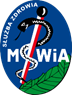 Ministerstwa Spraw Wewnętrznych i Administracji we Wrocławiuul. Ołbińska 32, 50 – 233 Wrocław Wrocław, dn. 24.11.2023r. Sygnatura postępowania: ZZ-ZP-2375 – 33/23            Dot.: postępowania prowadzonego w trybie podstawowym bez negocjacji „Dostawę  urządzeń do terapii podciśnieniowej wraz z osprzętem oraz noktometru dla SP ZOZ MSWiA we Wrocławiu ul. Ołbińska 32” WYJAŚNIENIA TREŚCI SWZDziałając na podstawie art. 284 ust.4 i oraz art. 286 ust.1  ustawy Prawo zamówień publicznych z dnia 11 września 2019r. (Dz. U. z 2023 poz. 1605 ze zm), Samodzielny Publiczny Zakład Opieki Zdrowotnej Ministerstwa Spraw Wewnętrznych i Administracji we Wrocławiu zawiadamia, że wpłynął wniosek o wyjaśnienie treści specyfikacji warunków zamówienia dotyczący ww. postępowania:Pytanie nr 1W celu prawidłowego złożenia oferty, prosimy o wyjaśnienie jak prawidłowo należy uzupełnić formularz ofertowy dla Zadania n1 (zgodnego z załącznikiem 3a)? Zamawiający oczekuje:
Zadanie nr 1
cena jednostkowa brutto za 1 urządzenie: ....
cena brutto za 2 urządzenia: ......
Czy jako cena jednostkowa brutto 1 urządzenia - należy wpisać cenę za samo urządzenie?
Czy jako cena brutto 2 urządzenia - należy wpisać cenę dwóch urządzeń wraz z wyposażeniem dodatkowym określonym w Załączniku 3a?Odpowiedź na pytanie nr 1: W związku z wątpliwościami dotyczącymi prawidłowego wypełnienia załącznika nr 1 do SWZ w obrębie Zadania nr 1 - Zamawiający modyfikuje treść tego załącznika poprzez wykreślenie zapisu dotyczącego zadania nr 1 o treści: ,,cena jednostkowa brutto za 1 urządzenie:……………zł słownie:………………….….……złotych)”.Jednocześnie Zamawiający informuje, że wypełniając załącznik nr 1 w obrębie Zadania nr 1 należy wypełnić zapis : cena brutto za 2 urządzenia:…………………………zł ( słownie:………………….… ……złotych), wpisując cenę dwóch urządzeń wraz z wyposażeniem dodatkowym określonym w Załączniku nr 3a do SWZ.Treść poprawionego Załącznika nr 1 do SWZ stanowi załącznik do niniejszych wyjaśnień.